Памятка по окружающему миру.Материки ( Северная Америка, Южная Америка, Африка, Евразия, Австралия, Антарктида)Северная Америка-Полярная сова, бизон, пума, волк, скунс, броненосец, бобр, аллигатор, рысь, тапир, медведь грызли, бизон,кайот,скунс.Южная Америка-Лама, Ягуар, муравьед, пиранья, колибри, пума, страюс Нанду, броненосец, попугай ара, , анаконда, ленивец,Африка-Зебра, носорог, бегемот, шимпанзе, слон, жираф, муха це-це, марабу,одногорбый верблюд, горилла, верблюд, крокодил,лев.Евразия- Белый медведь, бобр, амурский тигр, бурый медведь, ёж, верблюд,дальневосточный леопард, синица, стерх, джейран, гималайский медведь, як, заяц, северный олень, куропатка, глухарь, зубр, панда,рысь,песец.Австралия- Утконос, ехидна, коала, кенгуру, дикая собака динго, страус Эму, , варан, лирохвост, какаду.Антарктида-Императорский пингвин, Морской леопард , синий кит,тюлень,морской слон.Природные зоны ( тундра,тайга,смешанные и широколиственные леса,степь,пустыня)Пустыня- Черепаха, тушканчик, сайгак, ящерица, саксаул, верблюжья,колючка.Тундра- Полярная сова, песец, полярная сова, лемминг, морошка, ягель, карликовая береза, карликовая ива .Тайга- Бурый медведь, соболь, лисица, рысь, глухарь, заяц, белка, лось, ель, сосна, лиственница.Степь- Суслик, дрофа, хомяк, куропатка,тюльпан,ковыль.Смешанные и широколиственные леса- Лось, белка, кабан,лисица, волк, заяц,берёза,дуб,клён,ясень.ЗАДАНИЕ 3.1Использование глобуса, карты, планаМАТЕРИКИВЫУЧИ: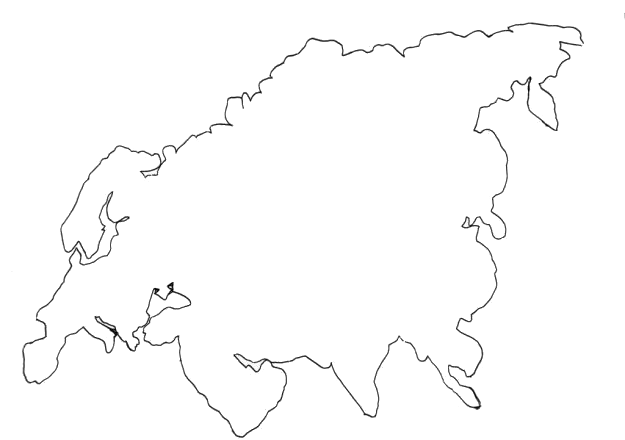 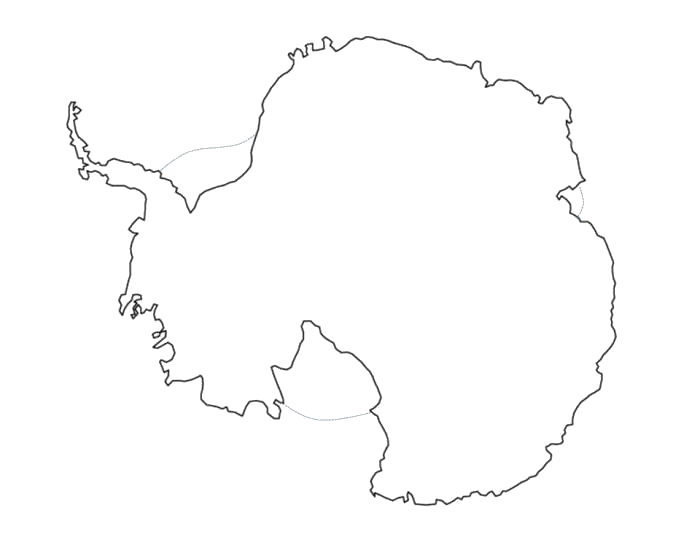 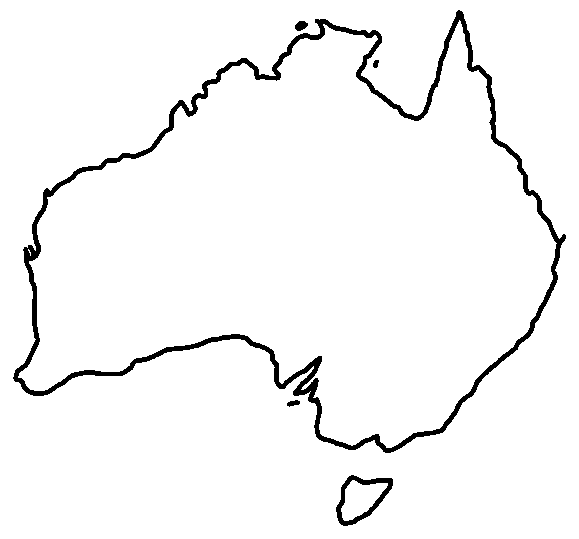 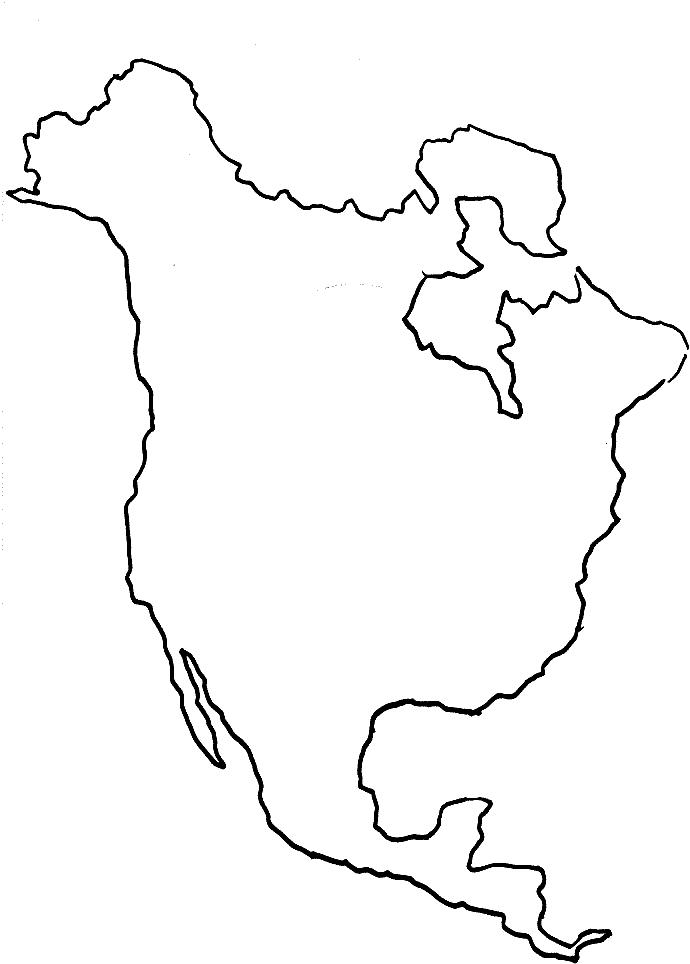 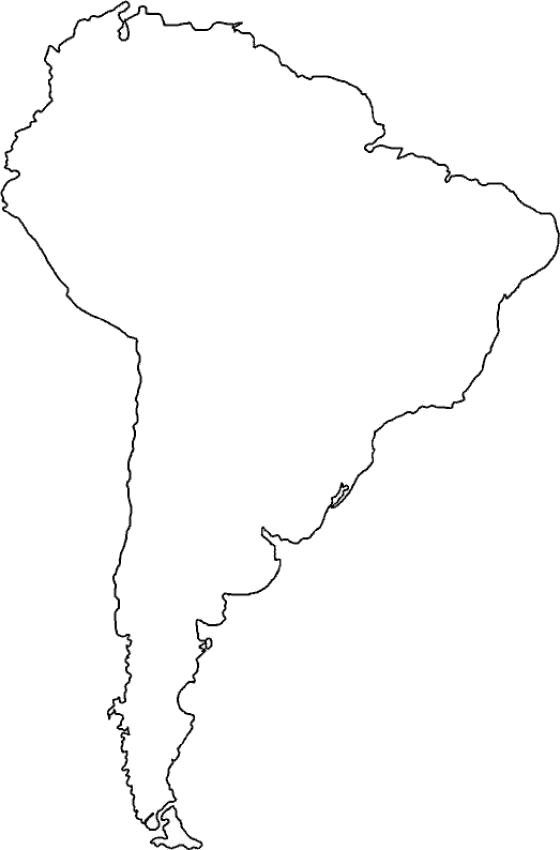 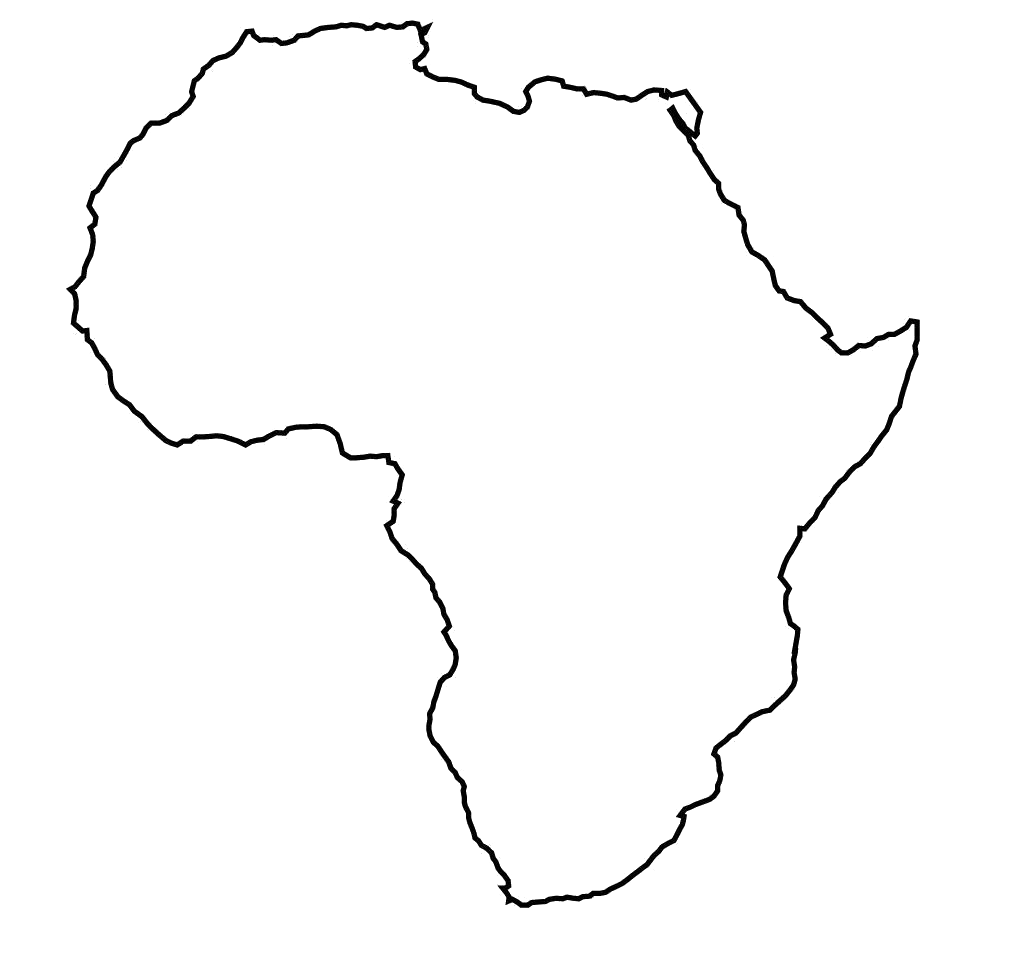 ПРИРОДНЫЕ ЗОНЫВЫУЧИ!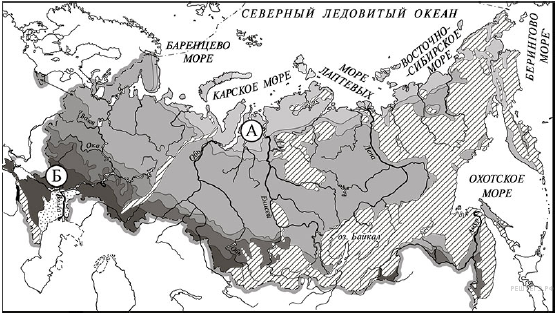 Карта в ВПР  будет именно такая!ЗАДАНИЕ 4Объекты и явления живой и неживой природыЧАСТИ ТЕЛАВЫУЧИ!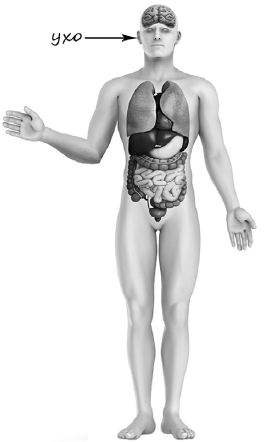 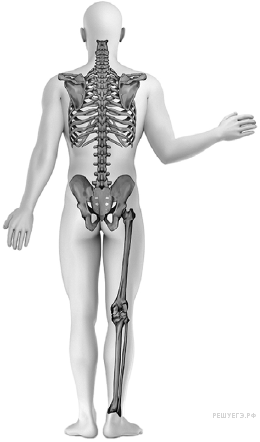 ВНУТРЕННИЕ ОРГАНЫВЫУЧИ!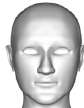 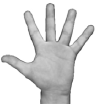 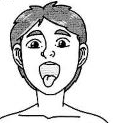 ЗАДАНИЯ 7.1, 7.2Элементарные правила нравственного поведенияЗАПОМНИ!Закрой надписи листом бумаги и  назови знаки. Постарайся объяснить в каких местах их можно встретить, что они отражают.Описание родного краяОбласть-Нижегородская Главный город- Нижний НовгородГерб Нижегородской области: Герб области представляет собой помещённое на геральдическом щите изображение идущего в серебряном поле червлёного оленя, имеющего рога с шестью отростками и чёрные копыта; геральдический щит увенчан исторической российской короной и обрамлён золотыми дубовыми листьями, соединёнными исторической Андреевской лентой.Товары Нижегородской области области- ткани, кондитерские изделия, сахар, подсолнечное масло, молочная продукция.Реки Нижегорподской обл.- Волга, Ока.Звери Нижегородской обл.- лисица, заяц, бобёр.Лисица-хищник, с рыжей шерстью и пушистым хвостом. Питается мышами, ежами, зайцами.Памятники Архитектуры. Усадьба Рукавишниковых – главное здание Нижегородского музея-заповедника. Она была построена купцом первой гильдии С.М. Рукавишниковым в 1877 году на живописной Верхне-Волжской набережной. После Октябрьской революции в 1918 году при участии сыновей хозяина Ивана и Митрофана Рукавишниковых здесь открылся городской музей.Природная зона Нижегородской области- расположена в зонах южно-таёжных, смешанных и широколиственных лесов, а также лесостепи. Южно-таёжные и подтаёжные (смешанные) зоны находятся в Левобережье, а широколиственные леса и лесостепи в Правобережье. Почвы преимущественно дерново-подзолистые, подзолистые, серые лесные. Леса занимают 3992,7 тыс. га или 53 % территории области.Растения Нижегородской области-дуб, берёза, ландыш, клевер, одуванчик.Берёза-дерево, с мелкими резными листьями и белым стволом. Берёза-символ России. Дерево используется в строительстве и медицине.БЕЗОПАСНОСТЬ ДОРОЖНОГО ДВИЖЕНИЯ БЕЗОПАСНОСТЬ ДОРОЖНОГО ДВИЖЕНИЯ БЕЗОПАСНОСТЬ ДОРОЖНОГО ДВИЖЕНИЯ БЕЗОПАСНОСТЬ ДОРОЖНОГО ДВИЖЕНИЯ 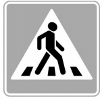 Пешеходныйпереход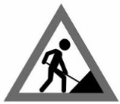 Дорожные работы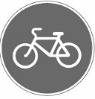 Велосипедная дорожка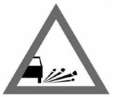 Выброс камней из-под колес.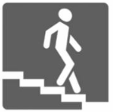 Подземный переход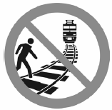 Переходить запрещено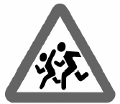 Осторожно, дети!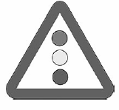 Перекресток со светофором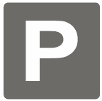 Парковка автомобилей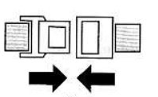 Пристегните ремни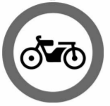 Движение мотоциклов запрещено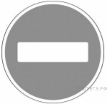 Въезд запрещён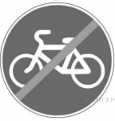 Конец велосипедной дорожки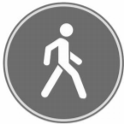 Пешеходная дорожка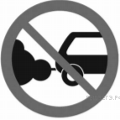 Запрещается стоянка автомобилей с включённым двигателем.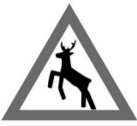 На дороге могут появиться дикие животные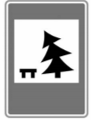 Площадка для отдыха водителей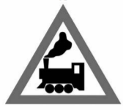 Железнодорожный переезд без шлагбаума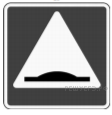 Искусственное препятствие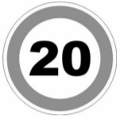 Скорость не более 20км/чПОВЕДЕНИЕ В ОБЩЕСТВЕННЫХ МЕСТАХПОВЕДЕНИЕ В ОБЩЕСТВЕННЫХ МЕСТАХПОВЕДЕНИЕ В ОБЩЕСТВЕННЫХ МЕСТАХПОВЕДЕНИЕ В ОБЩЕСТВЕННЫХ МЕСТАХ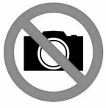 Фотографировать запрещено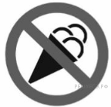 Вход с мороженым запрещен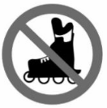 Кататься на роликах запрещено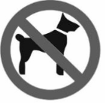 С животными не входить, выгул запрещен.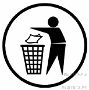 Бросайте мусор в урну (соблюдайте чистоту)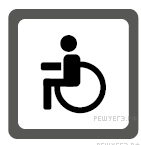 Вход (стоянка) для инвалидов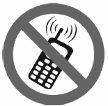 Выключите телефон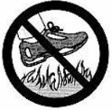 По газону не ходить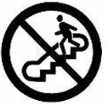 По эскалатору не бегать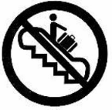 На перила эскалатора не ставить!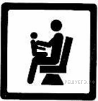 Места для пассажиров с детьми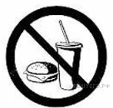 НЕ входить с едой и напитками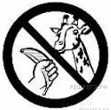 Животное в зоопарке не кормить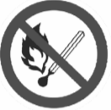 Запрещается пользоваться открытым огнем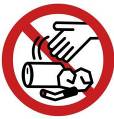 Не мусорить!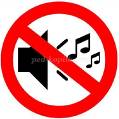 Не шуми!УХОД ЗА ОДЕЖДОЙУХОД ЗА ОДЕЖДОЙУХОД ЗА ОДЕЖДОЙУХОД ЗА ОДЕЖДОЙ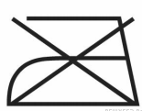 Гладить изделие запрещено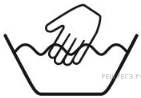 Ручная стирка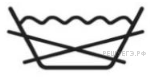 Вещь стирать нельзя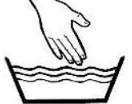 Изделие можно стиратьПОВЕДЕНИЕ В ПРИРОДЕПОВЕДЕНИЕ В ПРИРОДЕПОВЕДЕНИЕ В ПРИРОДЕПОВЕДЕНИЕ В ПРИРОДЕ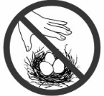 Не разоряй гнезда!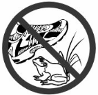 Не вреди животным!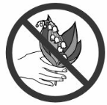 Не срывай растения!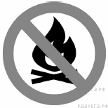 Запрещается разводить костры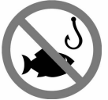 Рыбная ловля запрещена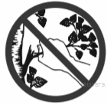 Не ломайте ветки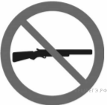 Охота запрещена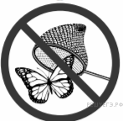 Запрещается ловить бабочек.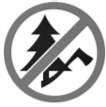 Запрещается вырубать деревья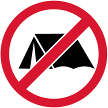 Ставить палатки запрещено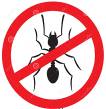 Не разоряй муравейники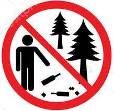 Не мусорить!ИНЫЕ ЗНАКИИНЫЕ ЗНАКИИНЫЕ ЗНАКИИНЫЕ ЗНАКИ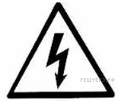 Высокое напряжение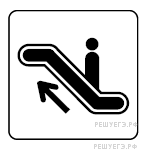 Здесь эскалатор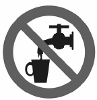 Эту воду пить нельзя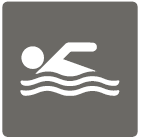 Место для купания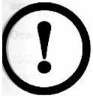 Осторожно, стеклянная дверь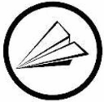 Бак для отходов из бумаги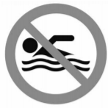 Купаться запрещено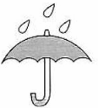 Содержимое беречь от влаги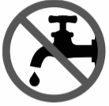 Берегите воду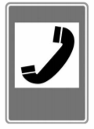 Здесь телефон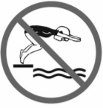 Прыгать в воду запрещено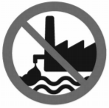 Запрещается сливать в реку/озеро отходы 